GCPTALKS BROCHURE 2022-2023What can you do for your community?Let’s come together and create a community for 2021- 2022 and 2023 hoping that 2024 will be a better year for communities.By you joining us as volunteer to be of mentor for your community youth and ending gun violence? Think of how you can help to make a difference for the community elders with looking for our elders? Helping our elders crossing the streets and giving a helping any time they are indeed? Who have talented and dream of performing for the world? If you are pursuing your genre let the nonprofit know of your plans?AddressBrooklyn, NY 11210 contact usGCPTALKS | Nonprofit | gcp@gcptalks.org www.GCPTALKS.ORGwww.gcpglobalcelebrities.comDOnors for GCPTALKSCharity events for a causeSupport the nonprofit fundraising for the nonprofit and causes. Giving a child or more hope of fighting cancer.DONATION FOR GCPTALKS PROJECTSearch online for GCPTALKS.ORG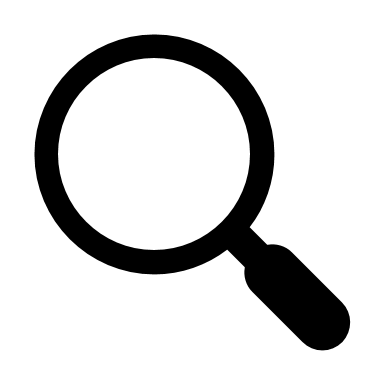 Send us your donation to help with the nonprofit facility?FINDING THE EVEN LOCATION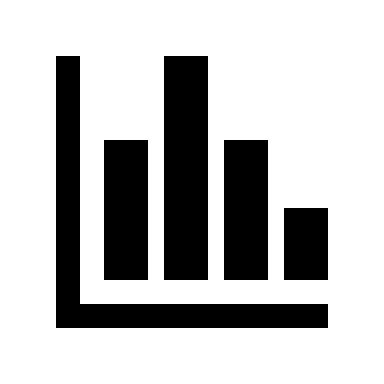 Visit our site and there will be information that update you.CoNTACT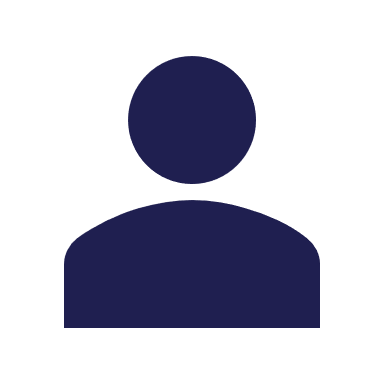 Founder and President by writing a short letter online?DONATEONLINE WWW,GCPTALKS,ORGYOUR DONATION WILL HELP WITH OUR PROJECT FOR THE NONPROFITYOU CAN START YOUR DONATION WITH?5. 10. 25. 30 OR 100 AND RECEIVE A TAX-DEDUCTIBLE LETTER.DONATE - DONATE WHAT YOU CAN, EVER DONATION MATTERS -